JA SE ZOVEM 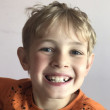 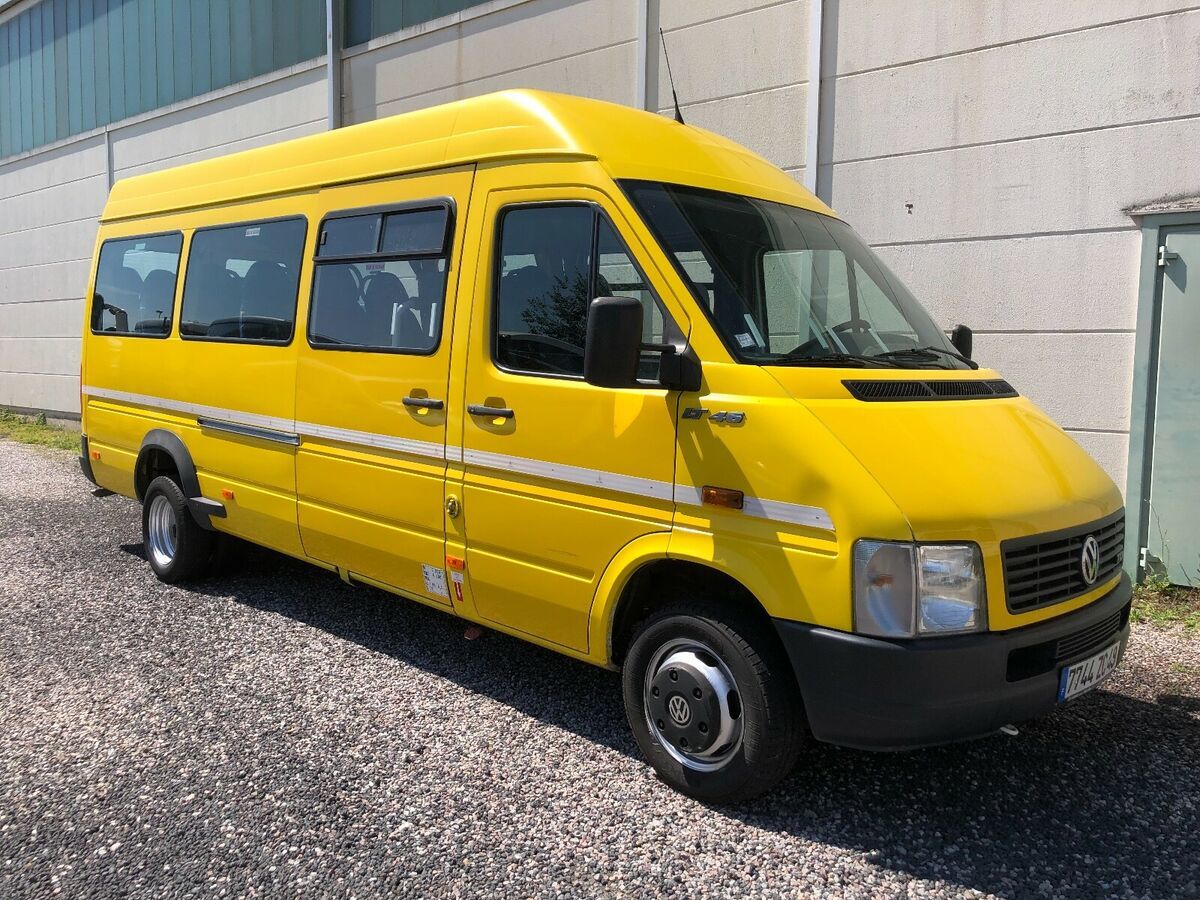 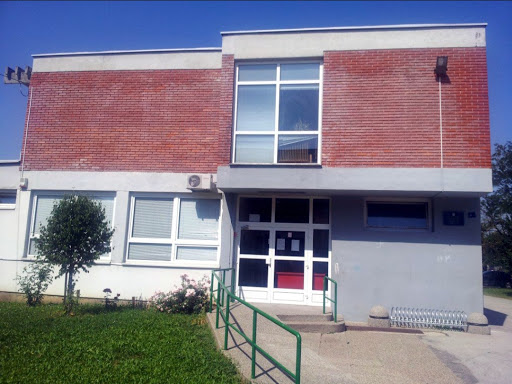 U                                        DOLAZIM U                                         IMAM PRIJATELJE KOJI SE 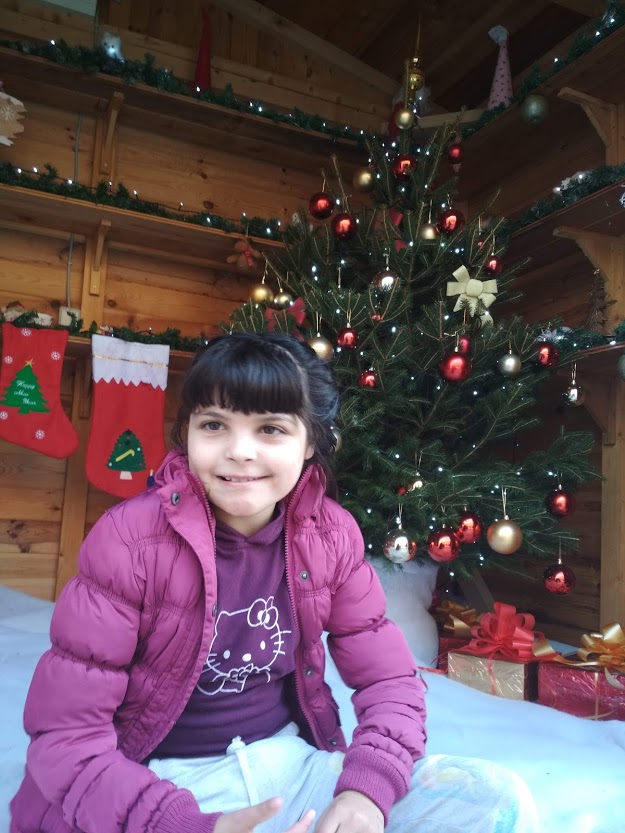 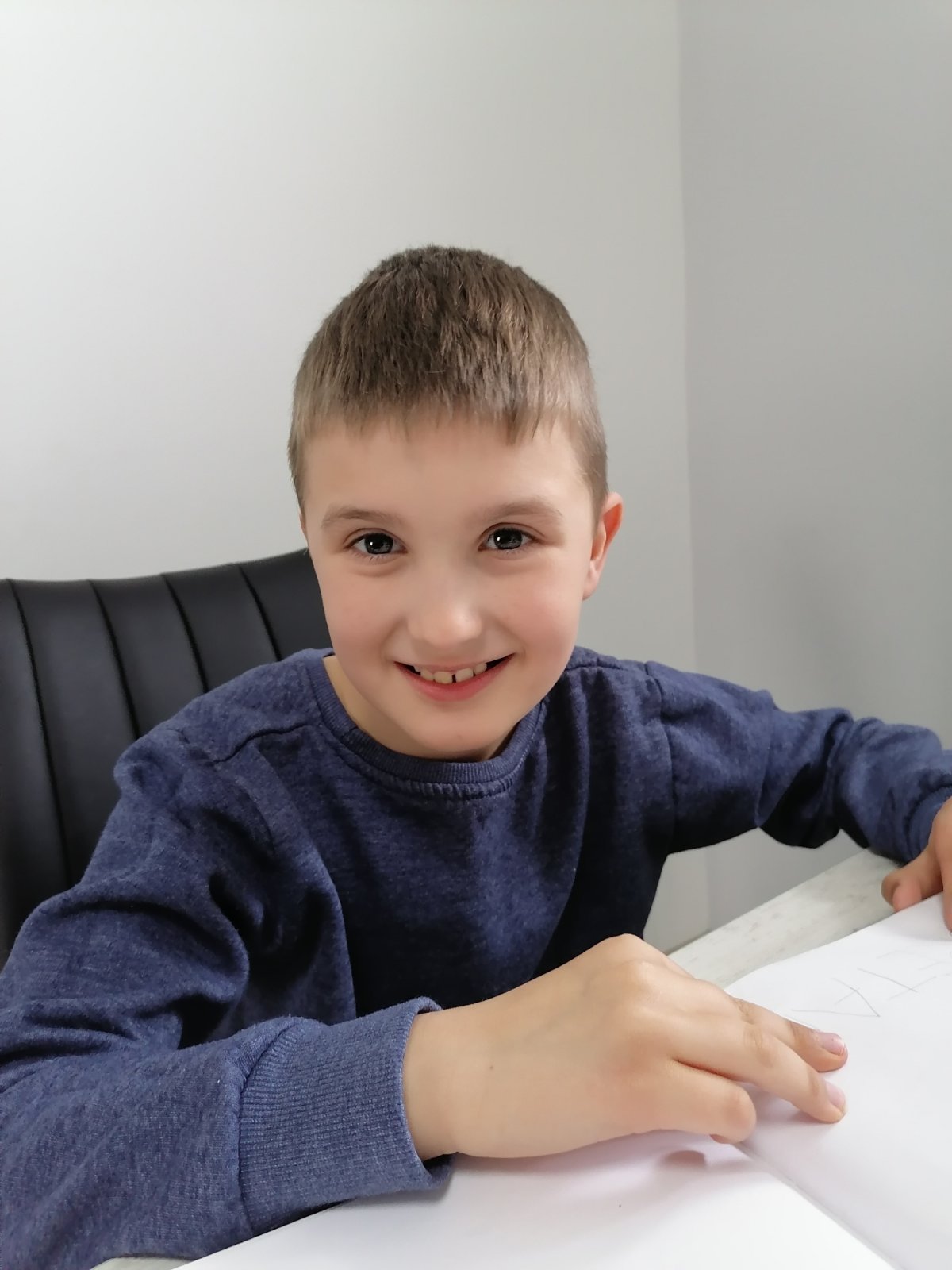 ZOVU                                   I   MOJA UČITELJICA SE ZOVE                                     A  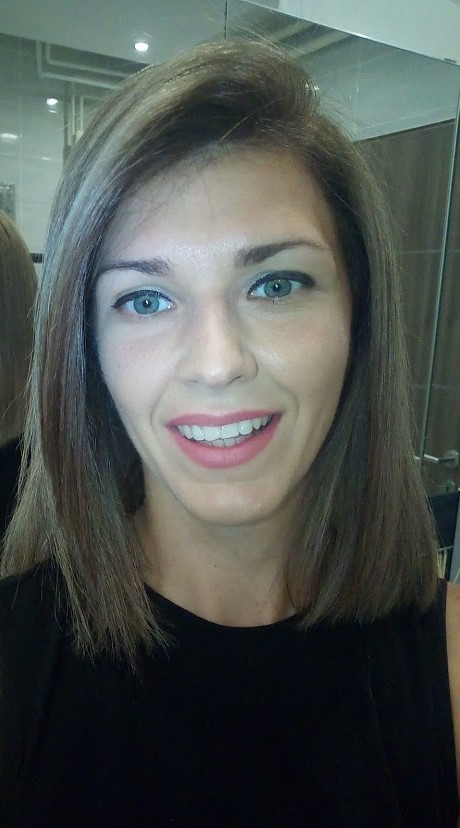 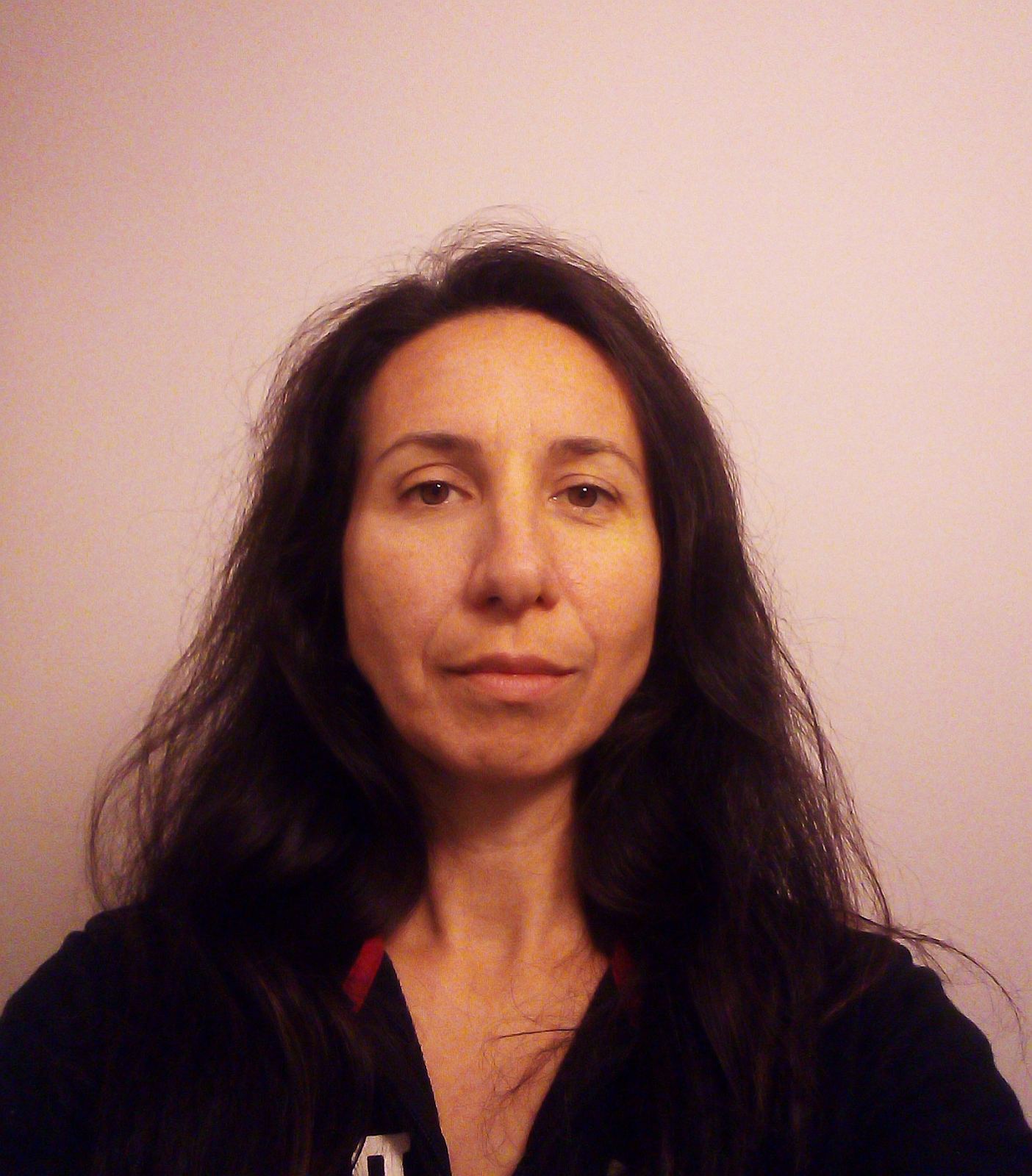 MOJA POMOĆNICA                                                                 MI POMAŽE DA SAM NAPRAVIM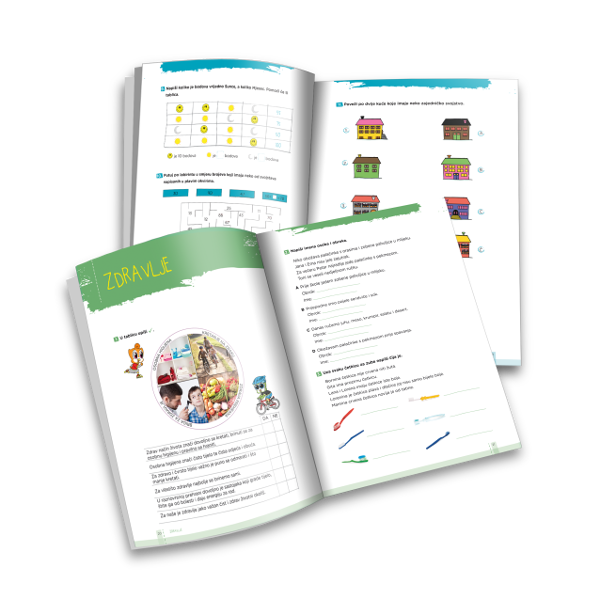 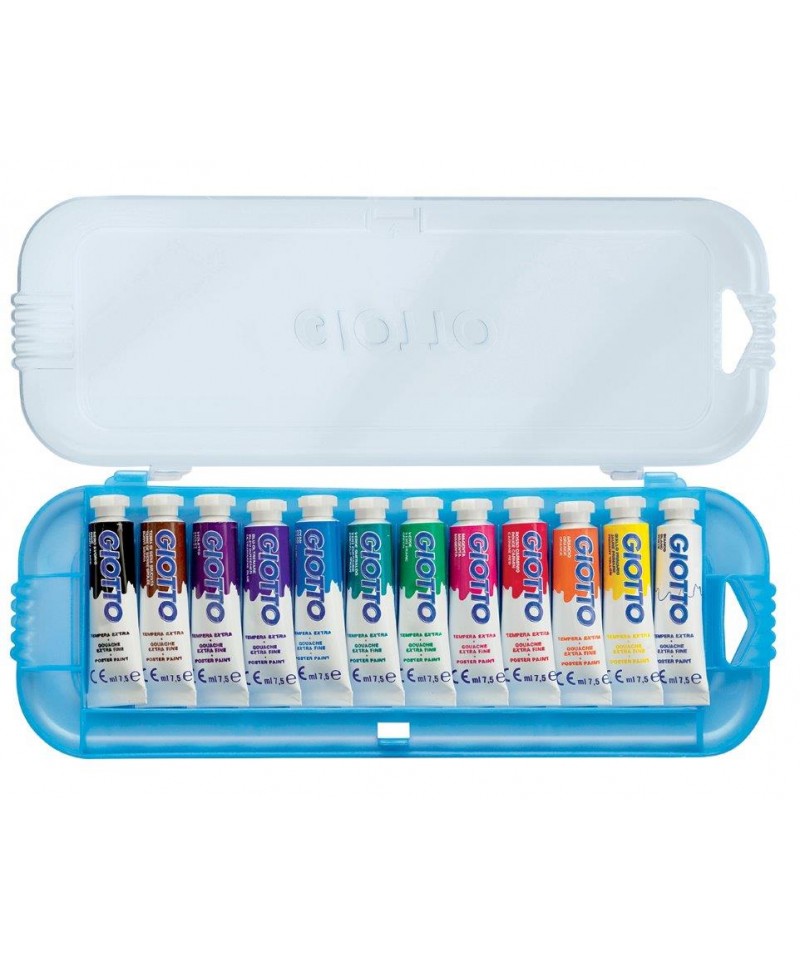 U                                   VOLIM SLIKATI I OBLIKOVATI 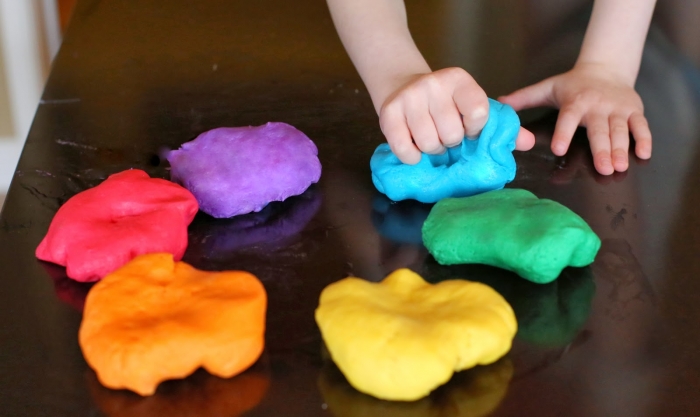 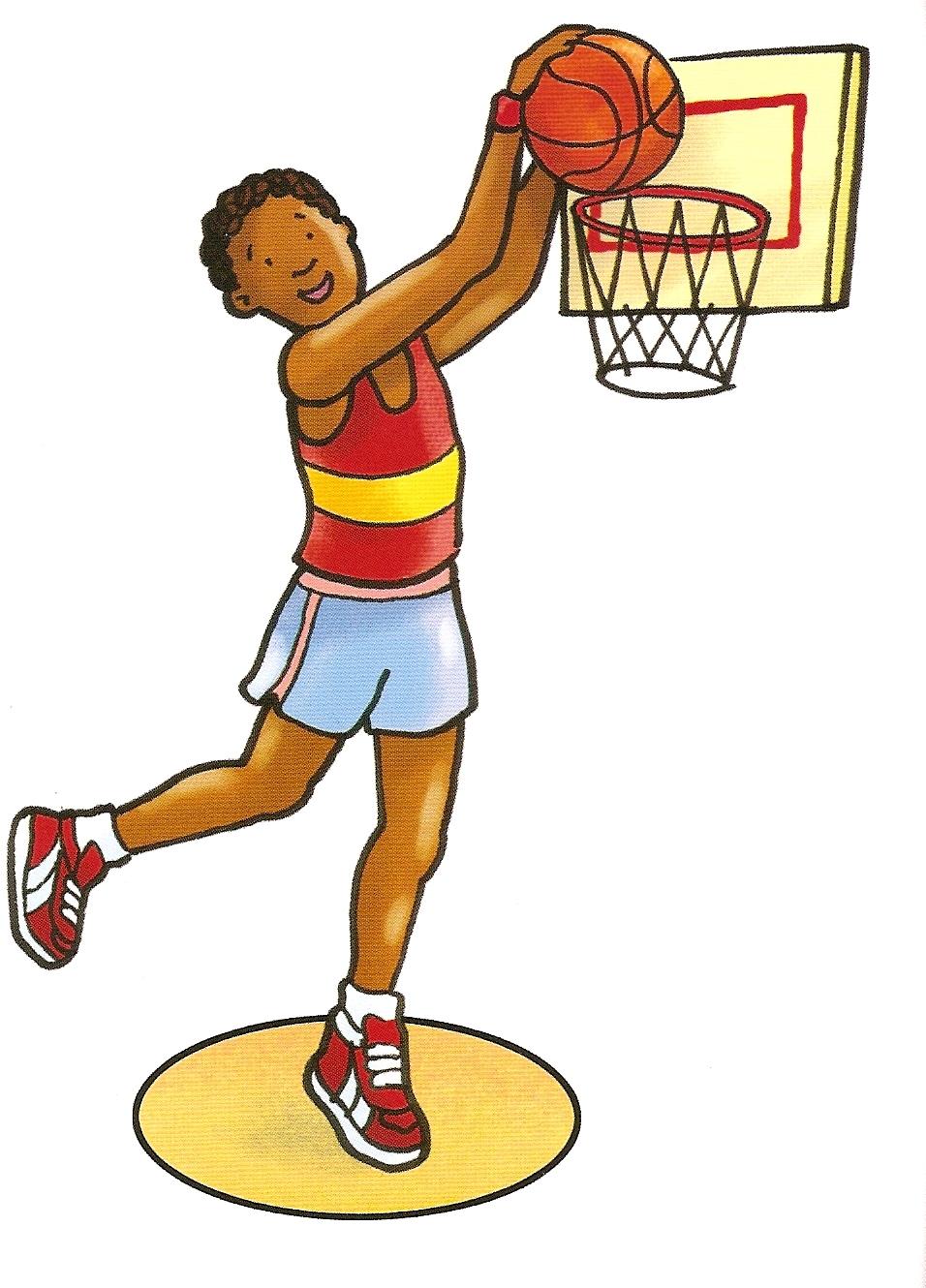 U                                    JAKO VOLIM 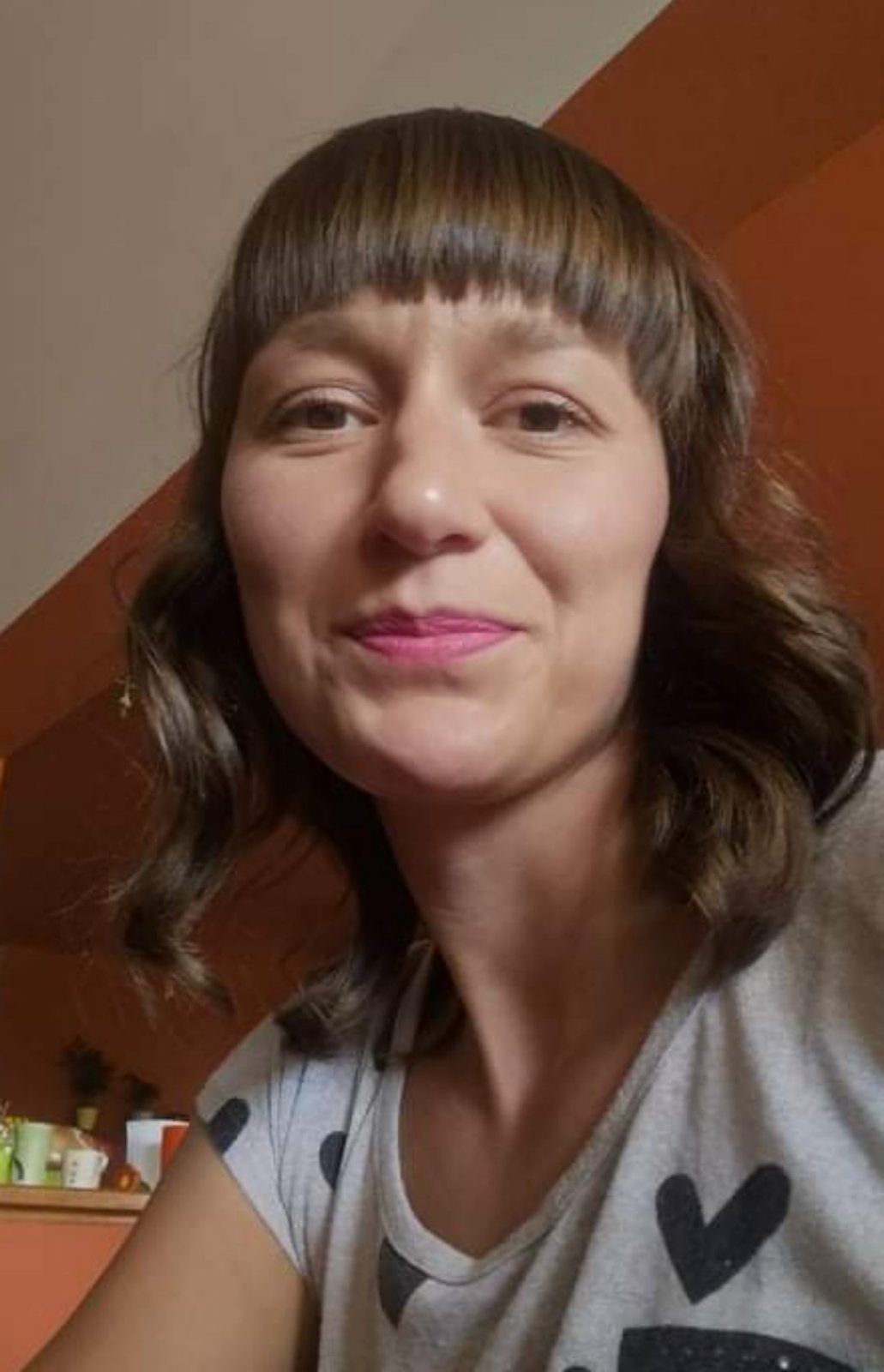 I UČITELJICU 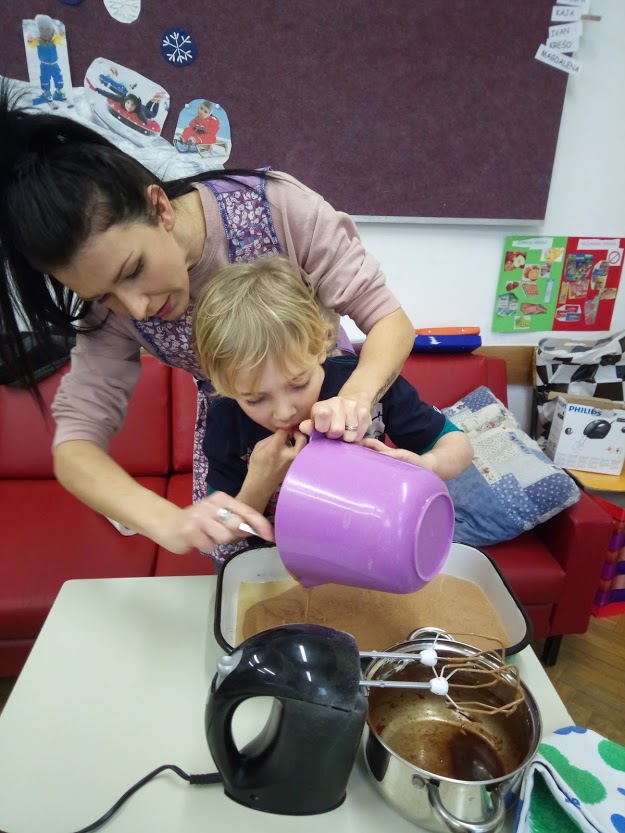 U                                    MI NEDOSTAJE JAKO                           SVOJE 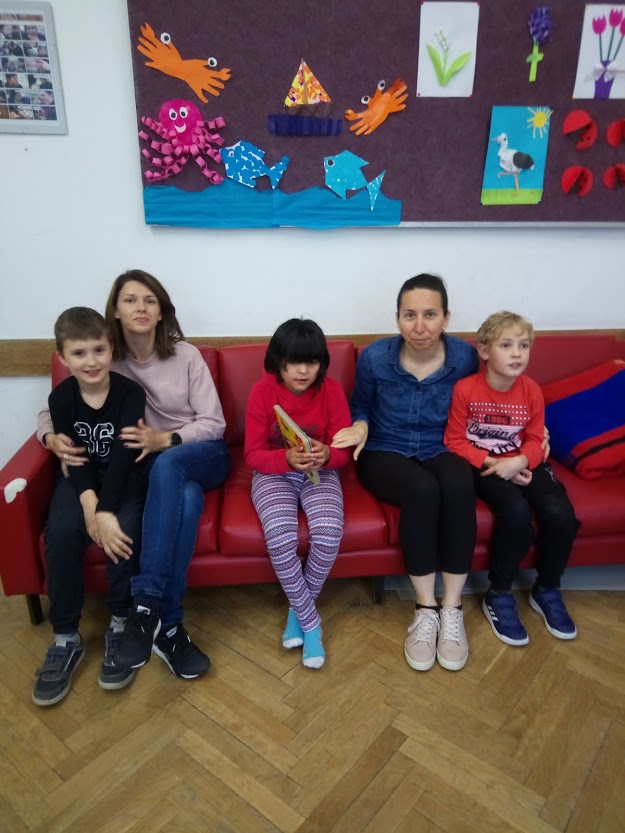 